SUJETS PRONOMS & ÊTRE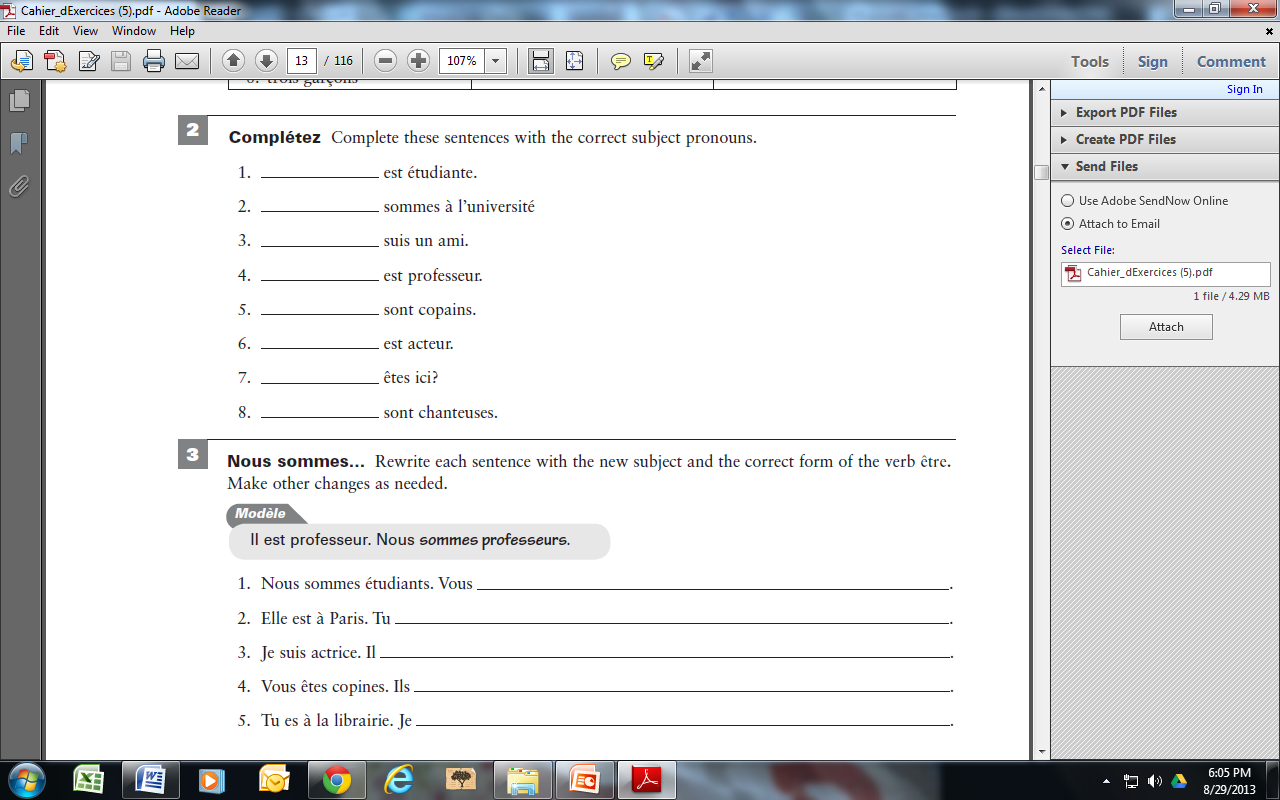 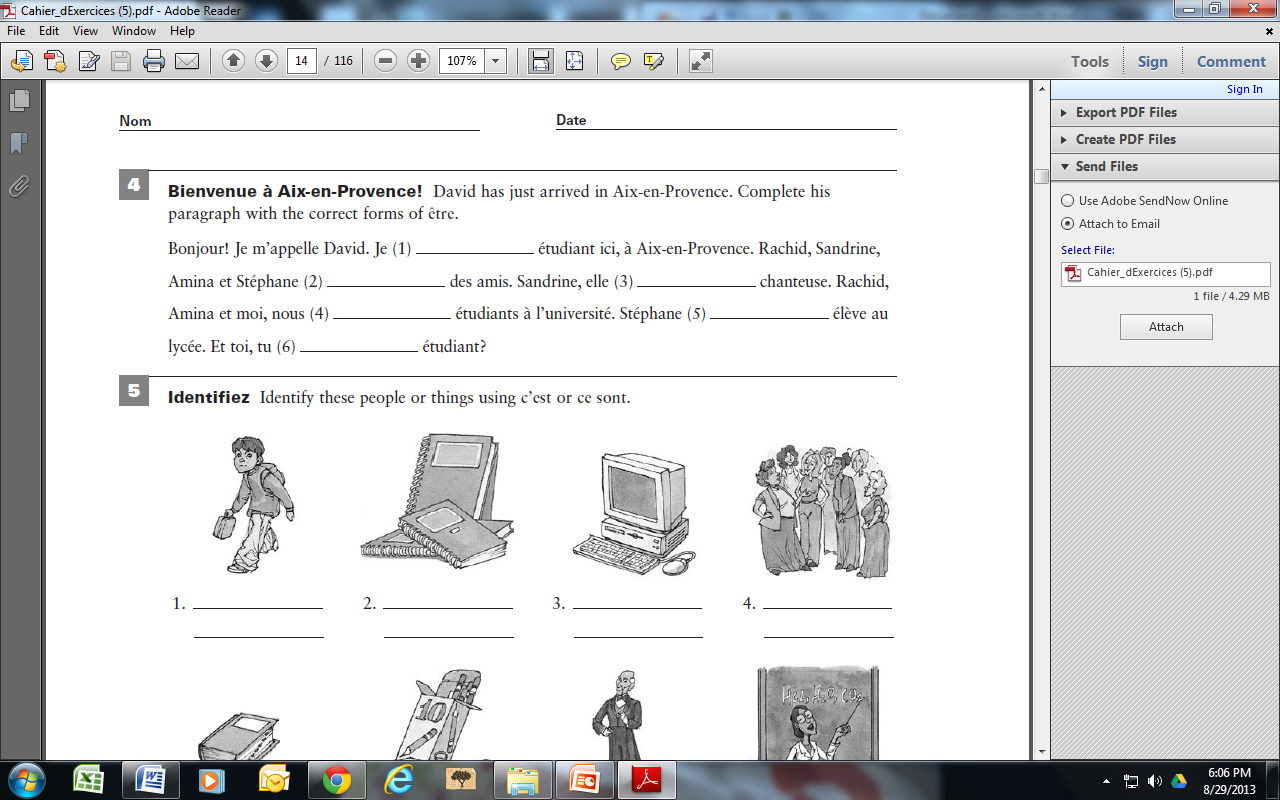 MécaniquesFaites une phrase complète:  Make a complete sentence.  Be careful of conjugations and agreements!Ex)  Ma mère / être / amusant.    Ma mère est amusanteJacques / être / important 	L’actrice / être / brillant 	Je / ne pas / être / occupé 	Céleste et Naomi / être / réservé 	Tu / ne pas / être / impatient	La classe / ne pas / être / intéressant	Nous / être / sincère 	Le chanteur / être / difficile 	Vous / être / agréable	Je / être / sociable	La communicationEn 5 phrases, écrivez une description de vous-même.  In 5 sentences, write a description of yourself.  (If you need ideas of adjectives, use p. 26 of your book.___________________________________________________________________________________________________________________________________________________________________________________________________________________________________________________________________________________________________________________________________________________________________________________________________________________________________________________________________________________________________________________________________________________________________________________________________________________